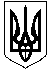 УКРАЇНАМАЛИНСЬКА МІСЬКА  РАДАЖИТОМИРСЬКОЇ ОБЛАСТІ                        Р І Ш Е Н Н я                 проєктмалинської МІСЬКОЇ ради(_____ сесія восьмого скликання)від           2021 року №Про виконання бюджету Ксаверівської сільської ради за 2020 рік(06313511000) код бюджету        Керуючись Законом України „Про місцеве самоврядування в Україні”, Бюджетним кодексом України, враховуючи рекомендації постійної комісії міської ради з питань фінансів, бюджету, планування соціально-економічного розвитку,  інвестицій та міжнародного співробітництва, міська рада   ВИРІШИЛА:    1. Затвердити звіт про виконання бюджету Ксаверівської сільської ради за 2020 рік по доходах в сумі 1351054,30 грн. (додаток 1) і по видатках в сумі 1278361,27 грн. (додаток 2), в тому числі:-  по загальному фонду бюджету по доходах в сумі 1198627,48 грн., по видатках в сумі 848315,42 грн.;-  по спеціальному фонду бюджету по доходах в сумі 152426,82 грн., по видатках в сумі 430045,85 грн.Додатки 1, 2 є невід’ємною частиною даного рішення.    Міський голова                                                   Олександр СИТАЙЛО                                                                                                                               Додаток № 1 до рішення міської ради від ____.01.2021р.  №_____                                                    ЗВІТпро виконання бюджету  Ксаверівської сільської ради за доходами за 2020 рік	грн.    Секретар міської ради                                                      Василь МАЙСТРЕНКО                                                                                                                          Додаток №                                                                                                                     до рішення міської ради від ____.01.2021р.  №_____                                                    ЗВІТпро виконання бюджету  Ксаверівської сільської ради за видатками за 2020 рік                                                               	грн. Секретар міської ради                                                      Василь МАЙСТРЕНКОКодВид надходженьЗагальнийфондСпецфондКодВид надходженьпланвиконанняпланвиконанняЗАГАЛЬНИЙ ФОНД:1139890,001198627,48ХХ13010200Рентна плата за спеціальне використання  лісових ресурсів (крім рентної плати за спеціальне використання лісових ресурсів в частині деревини,заготовленої в порядку рубок головного користування).11370,0073706,25ХХ14040000Акцизний податок з реалізації суб’єктами господарювання роздрібної торгівлі підакцизних товарів2400,003886,00ХХ18010100Податок на  нерухоме майно,відмінне від зем. ділянки, сплачене юридичними особами, які є власниками об’єктів житлової нерухомості3000,006896,76ХХ18010200Податок на нерухоме майно, відмінне від земельної ділянки, сплачений фізичними особами, які є власниками об`єктів житлової нерухомості -13431,32ХХ18010300Податок на нерухоме майно, відмінне від земельної ділянки, сплачений фізичними особами, які є власниками об'єктів нежитлової нерухомості 180000,00111352,82ХХ18010400Податок на нерухоме майно, відмінне від земельної ділянки, сплачений юридичними особами, які є власниками об`єктів нежитлової нерухомості6000,004665,97ХХ18010500 Земельний податок з юридичних осіб73000,0088211,66ХХ18010600Орендна плата з юридичних осіб695360,00426815,15ХХ18010700Земельний податок з юридичних осіб540,009354,41ХХ18050300Єдиний податок  з фізичних осіб-170.00ХХ18050400Єдиний податок  з фізичних осіб42000,0073387,32ХХ18050500Єдиний податок з сільськогосподарських  виробників60000,00320107,82ХХ21081100Адміністративні штрафи та інші санкції -422,00ХХПлата за надання інших адміністративних послуг-335,30ХХ22090100Державне мито-86,70ХХРАЗОМ ДОХОДІВ загального фонду без урахування трансфертів1073670,001132407,48ХХ41040400Інші дотації з місцевого бюджету66220,0066220,00ХХВсього ДОХОДІВ  загального фонду 1139890,001198627,48ХХКодВид надходженьЗагальний фондЗагальний фондСпец фондСпец фондКодВид надходженьпланвиконанняпланвиконанняСПЕЦІАЛЬНИЙ ФОНДХХ168400,00152426,8219010000Екологічний податокХХ-86,8219010100Екологічний податокХХ-24,5419010300Надходження від розміщенняХХ-62,2825010100Плата за послуги,що надаютьсяХХ68400,0071250,0041053900Субвенції з місцевого бюджетуХХ100000,0081090,00ВСЬОГО  ДОХОДІВ      спеціального фонду                        ХХ168400,00152426,82РАЗОМ ДОХОДІВ БЮДЖЕТУ1139890,001198627,48168400,00152426,82КодВидаткиЗагальний фондСпеціальний фонд0110150Організаційне, інформаційно-аналітичне та матеріально-технічне забезпечення діяльності обласної ради, районної ради, районної у місті ради (у разі її створення), міської, селищної, сільської рад704838,7714020,000113242Інші заходи у сфері соціального захисту і соціального забезпечення49500,00Х0114030Забезпечення діяльності бібліотек35387,00Х0114060Забезпечення діяльності палаців і будинків культури,клубів, центрів дозвілля та інших клубних закладів41334,53Х0116030Організація  благоустрою населених пунктів59,12Х0119770Інші субвенції  з місцевого бюджету9196,00Х0119880Субвенція  з місцевого бюджету державному бюджету на виконання програм соціально-економічного розвитку регіонів8000,00Х0116013Забезпечення діяльності водопровідно-каналізаційного господарстваХ67669,990117130Здійснення заходів із землеустроюХ81090,000117370Реалізація інших заходів щодо соціально-економічного розвитку територійХ267265,86РАЗОМ ВИДАТКІВ 848315,42430045,85